18.3. – 27.3. 2024                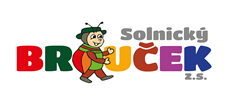 ve Společenském domě v Solnici Pouze jarní a letní dětské a těhotenské oblečení, hračky, potřeby pro děti a oblečení do tanečních. Jen hezké a čisté věci - počet omezen na 50 kusů (2 páry bot).         18.3.       pondělí      PŘÍJEM                9:00 - 11:30                    14:00 - 17:00         19.3.	    úterý	        PŘÍJEM  		   9:00 - 11:30	 	       14:00 - 16:00 	    20.3.	    středa	        PRODEJ	  	   9:00 - 11:30		 	14:00 - 17:00                   21.3.      čtvrtek       PRODEJ 	  	   9:00 - 11:30                    14:00 - 17:00                             22.3.      pátek         PRODEJ               9:00 - 11:30		 	        ----------------                    23.3.      sobota       PRODEJ               9:00 - 11:30		 	        ----------------          27.3.      středa        VÝDEJ                  9:00 - 11:30		 	        14:00 - 16:00         Prosíme prodávající, aby si vyzvedli tiskopisy s pořadovým číslem v Broučku ve Společenském domě v Solnici a sepsali označené věci předem doma.       tel. 724 737 946, 724 737 947        www.osbroucek.info